経営や起業のお悩みをサポート！！吉田町企業サポートセンター「よしサポ経営相談（無料）」吉田町まちづくり公社（よしまちぱぶりこ）事業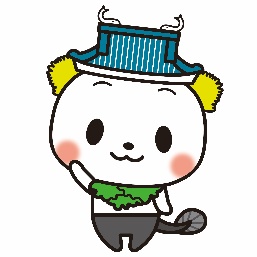 時間割　（いずれの相談日も）　①9：30～10：30　②11：00～12：00　③13：00～14：00　④14：30～15：30　⑤16：00～17：00（注）：10月14日は①及び②のみご予約できます。　　❝よしサポ❞の予約は公社ホームページ予約フォームまたはFAX（0548-23-3000）で。　　　※　申込書は、このチラシの裏面をご利用ください。なお、公社ホームページからもダウンロードできます。　吉田町まちづくり公社（よしまちぱぶりこ）吉田町企業サポートセンター「よしサポ」吉田町神戸673-1(北オアシスパークオアシス館内)☎　0548-33-2700  FAX  0548-23-3000相談日の空き具合は、公社ホームページ又は電話でお確かめください。電話　月曜日～金曜日(土日・祝日・年末年始除く)　9：00～16：00　　　　　　　　　　　　　　　　　　　　　　　予約フォームQRコード　　　　予約状況QRコード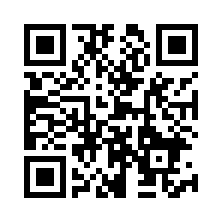 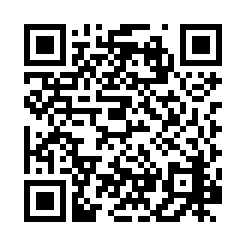 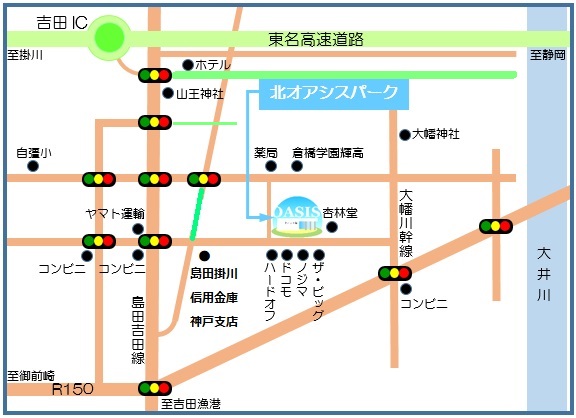 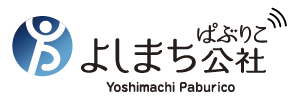 相　談　日※相談員(静岡県よろず支援拠点コーディネーター)10月14日（金）（注）勝山　俊輔（デジタルマーケティング・DX化支援）竹島　寿夫（創業支援・経営改善・企業再生）10月28日（金）竹島　寿夫